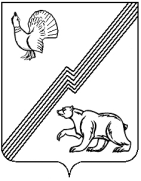 АДМИНИСТРАЦИЯ ГОРОДА ЮГОРСКАХанты-Мансийского автономного округа – ЮгрыПОСТАНОВЛЕНИЕот     _______________                                                                                 № ___О                 внесении                 изменений в         постановление        администрации города   Югорска   от  02.10.2017  № 2360 «О порядке составления проекта решения о бюджете города Югорска на очередной финансовый   год   и   плановый  период»В целях совершенствования работы по составлению проекта решения Думы города Югорска о бюджете города Югорска на очередной финансовый год и плановый период:1. Внести в  постановление администрации города Югорска от 02.10.2017 № 2360 «О порядке составления проекта решения о бюджете города Югорска на очередной финансовый год и плановый период» (с изменениями от 24.08.2018 № 2366, от 06.08.2019 № 1745, от 21.10.2019         № 2272, от 05.08.2020 № 1056, от 18.11.2020 № 1705, от 08.07.2021                       № 1280–п, от 15.11.2021 № 2185-п, от 04.08.2022 № 1680-п) следующие изменения:1.1. Приложение 2 после строки 32 дополнить строкой 32.1 следующего содержания:1.2. В приложении 4 абзац 11 исключить. 2. Опубликовать постановление в официальном печатном издании города Югорска и разместить на официальном сайте органов местного самоуправления города Югорска.3. Настоящее постановление вступает в силу после его официального опубликования и распространяется на правоотношения, связанные с формированием бюджета города Югорска на 2023 год и на плановый период 2024 и 2025 годов. Установить, что подпункт 1.1 настоящего постановления вступает в силу после его официального опубликования, но не ранее 01.01.2023.4. Контроль за выполнением постановления возложить на директора департамента финансов администрации города Югорска И.Ю. Мальцеву.Глава города Югорска        				                    А.Ю. ХарловНастоящий проект муниципального правового акта коррупционных факторов не содержит_______________И. Ю. МальцеваЛист согласованияк проекту постановления администрации города Югорска «О внесении изменений в постановление администрации города Югорска от 02.10.2017 № 2360 «О порядке составления проекта решения о бюджете города Югорска на очередной финансовый год и плановый период»Исполнитель: Департамент финансов (Ю. П. Лепеева) тел. 5-00-28 (вн. 205) Рассылка: Депфин Югорска, Администрация города Югорска, УСП, УК, УО, ДМСиГ, ДЖКиСК, Дума города Югорска, КСП Проект МНПА размещен на независимую антикоррупционную экспертизу с 21.11.2022 по 29.11.202232.1Информация о решениях Думы города Югорска, не обеспеченных источниками финансирования в очередном финансовом году и плановом периоде (с указанием конкретных направлений расходования средств и объемов расходов, недостаточных для финансового обеспечения установленных решений), проекты решений Думы города Югорска об изменении сроков вступления в силу (приостановлении действия) отдельных положений решений Думы города Югорска, не обеспеченных источниками финансированияглавные распорядители средств бюджетадо 20 октябряДепартамент финансовНаименование органа (структурного подразделения) или должностного лица - разработчика проектаНаименование 
органа (структурного подразделения) или должностного лица, которые 
согласовывают 
проектДата передачи на согласование и подпись лица, передавшего документДата поступления на согласование и подпись лица, принявшего документДата согласованияРасшифровка подписиДепартамент финансов администрации города ЮгорскаДепартамент экономического развития и проектного управленияЮридическое управление Первый заместитель главы города